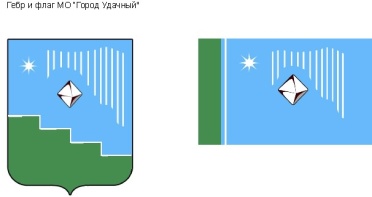 Российская Федерация (Россия)Республика Саха (Якутия)Муниципальное образование «Город Удачный»Городской Совет депутатовIV созывXXXIX СЕССИЯРЕШЕНИЕ22 декабря 2021г.							                                    №39-6Об участии в проекте программы поддержки местных инициатив муниципального образования «Город Удачный» Мирнинского района Республики Саха (Якутия) в 2022 годуЗаслушав и обсудив информацию о реализации в 2022 году на территории МО «Город Удачный» проекта развития муниципального образования, основанного на местных инициативах граждан, городской Совет депутатов МО «Город Удачный» решил: Информацию о программе поддержки местных инициатив принять к сведению.Принять участие в программе поддержки местных инициатив с проектами: Разработка проектно-сметной документации на обустройство территории в районе Храма Серафима Саровского для активного отдыха населения (под скейт-площадку и др. сооружения);Благоустройство дворовой территории многоквартирных жилых домов №№ 30 и 31.Предусмотреть софинансирование в местном бюджете на реализацию программы для участия в конкурсном отборе в объеме не менее 5% от размера предполагаемой субсидии из бюджета Республики Саха (Якутия).Настоящее решение подлежит официальному опубликованию (обнародованию) в порядке, предусмотренном Уставом МО «Город Удачный».Настоящее решение вступает в силу после его официального опубликования (обнародования).Контроль исполнения решения возложить на комиссию по социальным вопросам (Демидова А.А.).Председатель городского Совета депутатов			                                   В.В. Файзулин